Зарегистрировано в Минюсте России 1 апреля 2013 г. N 27959МИНИСТЕРСТВО ЗДРАВООХРАНЕНИЯ РОССИЙСКОЙ ФЕДЕРАЦИИПРИКАЗот 29 декабря 2012 г. N 1682нОБ УТВЕРЖДЕНИИ СТАНДАРТАСПЕЦИАЛИЗИРОВАННОЙ МЕДИЦИНСКОЙ ПОМОЩИ ДЕТЯМПРИ РЕТИНОПАТИИ НЕДОНОШЕННЫХВ соответствии со статьей 37 Федерального закона от 21 ноября 2011 г. N 323-ФЗ "Об основах охраны здоровья граждан в Российской Федерации" (Собрание законодательства Российской Федерации, 2011, N 48, ст. 6724; 2012, N 26, ст. 3442, 3446) приказываю:Утвердить стандарт специализированной медицинской помощи детям при ретинопатии недоношенных согласно приложению.МинистрВ.И.СКВОРЦОВАПриложениек приказу Министерства здравоохраненияРоссийской Федерацииот 29 декабря 2012 г. N 1682нСТАНДАРТСПЕЦИАЛИЗИРОВАННОЙ МЕДИЦИНСКОЙ ПОМОЩИ ДЕТЯМПРИ РЕТИНОПАТИИ НЕДОНОШЕННЫХКатегория возрастная: детиПол: любойФаза: Активная; рубцоваяСтадия: любойОсложнения: вне зависимости от осложненийВид медицинской помощи: специализированная медицинская помощьУсловия оказания медицинской помощи: стационарноФорма оказания медицинской помощи: плановаяСредние сроки лечения (количество дней): 14Код по МКБ X <*>Нозологические единицы                                 H35.1  Преретинопатия                                 H35.2  Другая пролиферативная ретинопатия1. Медицинские мероприятия для диагностики заболевания, состояния--------------------------------<1> Вероятность предоставления медицинских услуг или назначения лекарственных препаратов для медицинского применения (медицинских изделий), включенных в стандарт медицинской помощи, которая может принимать значения от 0 до 1, где 1 означает, что данное мероприятие проводится 100% пациентов, соответствующих данной модели, а цифры менее 1 - указанному в стандарте медицинской помощи проценту пациентов, имеющих соответствующие медицинские показания.2. Медицинские услуги для лечения заболевания, состояния и контроля за лечением3. Перечень лекарственных препаратов для медицинского применения, зарегистрированных на территории Российской Федерации, с указанием средних суточных и курсовых доз4. Виды лечебного питания, включая специализированные продукты лечебного питания--------------------------------<*> Международная статистическая классификация болезней и проблем, связанных со здоровьем, X пересмотра.<**> Международное непатентованное или химическое наименование лекарственного препарата, а в случаях их отсутствия - торговое наименование лекарственного препарата.<***> Средняя суточная доза.<****> Средняя курсовая доза.Примечания:1. Лекарственные препараты для медицинского применения, зарегистрированные на территории Российской Федерации, назначаются в соответствии с инструкцией по применению лекарственного препарата для медицинского применения и фармакотерапевтической группой по анатомо-терапевтическо-химической классификации, рекомендованной Всемирной организацией здравоохранения, а также с учетом способа введения и применения лекарственного препарата. При назначении лекарственных препаратов для медицинского применения детям доза определяется с учетом массы тела, возраста в соответствии с инструкцией по применению лекарственного препарата для медицинского применения.2. Назначение и применение лекарственных препаратов для медицинского применения, медицинских изделий и специализированных продуктов лечебного питания, не входящих в стандарт медицинской помощи, допускаются в случае наличия медицинских показаний (индивидуальной непереносимости, по жизненным показаниям) по решению врачебной комиссии (часть 5 статьи 37 Федерального закона от 21.11.2011 N 323-ФЗ "Об основах охраны здоровья граждан в Российской Федерации" (Собрание законодательства Российской Федерации, 28.11.2011, N 48, ст. 6724; 25.06.2012, N 26, ст. 3442)).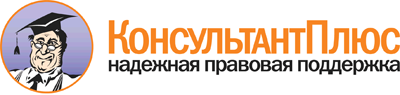  Приказ Минздрава России от 29.12.2012 N 1682н
"Об утверждении стандарта специализированной медицинской помощи детям при ретинопатии недоношенных"
(Зарегистрировано в Минюсте России 01.04.2013 N 27959) Документ предоставлен КонсультантПлюс

www.consultant.ru 

Дата сохранения: 21.07.2017 
 Прием (осмотр, консультация) врача-специалиста                           Прием (осмотр, консультация) врача-специалиста                           Прием (осмотр, консультация) врача-специалиста                           Прием (осмотр, консультация) врача-специалиста                                  Код          медицинской        услуги       Наименование медицинской           услуги            Усредненный    показатель       частоты    предоставления <1>Усредненный  показатель  кратности   применения B01.003.001      Осмотр (консультация)     врачом-анестезиологом-    реаниматологом первичный  0,8            1           B01.014.001      Прием (осмотр,            консультация) врача-      инфекциониста первичный   0,1            1           B01.015.003      Прием (осмотр,            консультация) врача-      детского кардиолога       первичный                 0,1            1           B01.023.001      Прием (осмотр,            консультация) врача-      невролога первичный       0,05           1           B01.028.001      Прием (осмотр,            консультация) врача-      оториноларинголога        первичный                 0,8            1           B01.029.001      Прием (осмотр,            консультация) врача-      офтальмолога первичный    1              1           B01.031.001      Прием (осмотр,            консультация) врача-      педиатра первичный        0,9            1           B01.032.001      Прием (осмотр,            консультация) врача-      неонатолога первичный     0,2            1           B01.064.003      Прием (осмотр,            консультация) врача-      стоматолога детского      первичный                 0,2            1           Лабораторные методы исследования                                         Лабораторные методы исследования                                         Лабораторные методы исследования                                         Лабораторные методы исследования                                                Код          медицинской        услуги       Наименование медицинской           услуги            Усредненный    показатель       частоты    предоставления Усредненный  показатель  кратности   применения A12.05.005       Определение основных группкрови (A, B, 0)           0,1            1           A12.05.006       Определение резус-        принадлежности            0,1            1           A12.06.011       Проведение реакции        Вассермана (RW)           1              1           A26.06.036       Определение антигена к    вирусу гепатита B (HBsAg  Hepatitis B virus) в крови1              1           A26.06.041       Определение антител       классов M, G (IgM, IgG) к вирусному гепатиту C      (Hepatitis C virus) в     крови                     1              1           A26.06.048       Определение антител       классов M, G (IgM, IgG) к вирусу иммунодефицита     человека ВИЧ-1 (Human     immunodeficiency virus HIV1) в крови                1              1           A26.06.049       Определение антител       классов M, G (IgM, IgG) к вирусу иммунодефицита     человека ВИЧ-2 (Human     immunodeficiency virus HIV2) в крови                1              1           A26.06.081       Определение антител к     токсоплазме (Toxoplasma   gondii) в крови           0,05           1           B03.016.003      Общий (клинический) анализкрови развернутый         1              1           B03.016.004      Анализ крови биохимическийобщетерапевтический       0,5            1           B03.016.006      Анализ мочи общий         1              1           Инструментальные методы исследования                                     Инструментальные методы исследования                                     Инструментальные методы исследования                                     Инструментальные методы исследования                                            Код          медицинской        услуги       Наименование медицинской           услуги            Усредненный    показатель       частоты    предоставления Усредненный  показатель  кратности   применения A02.26.003       Офтальмоскопия            1              1           A02.26.005       Периметрия                0,4            1           A02.26.013       Определение рефракции с   помощью набора пробных    линз                      0,4            1           A02.26.014       Скиаскопия                0,7            1           A02.26.015       Тонометрия глаза          0,7            1           A02.26.020       Тест Ширмера              0,02           1           A02.26.025       Измерение диаметра        роговицы                  0,5            1           A03.26.001       Биомикроскопия глаза      0,7            1           A03.26.002       Гониоскопия               0,2            1           A03.26.003       Осмотр периферии глазного дна трехзеркальной линзой Гольдмана                 0,6            1           A03.26.005       Биомикрофотография глаза иего придаточного аппарата 0,01           1           A03.26.006       Флюоресцентная ангиографияглаза                     0,02           1           A03.26.008       Рефрактометрия            0,7            1           A03.26.009       Офтальмометрия            0,3            1           A03.26.010       Определение параметров    контактной коррекции      0,005          1           A03.26.019.002   Оптическое исследование   заднего отдела глаза с    помощью компьютерного     анализатора               0,7            1           A03.26.019.003   Оптическое исследование   головки зрительного нерва и слоя нервных волокон с  помощью компьютерного     анализатора               0,6            1           A03.26.020       Компьютерная периметрия   0,4            1           A04.26.001       Ультразвуковое            исследование переднего    отрезка глаза             0,1            1           A04.26.004       Ультразвуковая биометрия  глаза                     0,6            1           A05.26.001       Регистрация               электроретинограммы       0,7            1           A05.26.002       Регистрация зрительных    вызванных потенциалов корыголовного мозга           0,8            1           A05.26.003       Регистрация               чувствительности и        лабильности зрительного   анализатора               0,5            1           Прием (осмотр, консультация) и наблюдение врача-специалиста              Прием (осмотр, консультация) и наблюдение врача-специалиста              Прием (осмотр, консультация) и наблюдение врача-специалиста              Прием (осмотр, консультация) и наблюдение врача-специалиста                     Код          медицинской        услуги       Наименование медицинской           услуги            Усредненный    показатель       частоты    предоставления Усредненный  показатель  кратности   применения B01.003.002      Осмотр (консультация)     врачом-анестезиологом-    реаниматологом повторный  0,5            1           B01.023.002      Прием (осмотр,            консультация) врача-      невролога повторный       0,01           1           B01.029.005      Ежедневный осмотр врачом- офтальмологом с           наблюдением и уходом      среднего и младшего       медицинского персонала в  отделении стационара      1              13          B01.031.002      Прием (осмотр,            консультация) врача-      педиатра повторный        0,5            1           B01.054.001      Осмотр (консультация)     врача-физиотерапевта      0,3            1           Лабораторные методы исследования                                         Лабораторные методы исследования                                         Лабораторные методы исследования                                         Лабораторные методы исследования                                                Код          медицинской        услуги       Наименование медицинской           услуги            Усредненный    показатель       частоты    предоставления Усредненный  показатель  кратности   применения A26.26.004       Бактериологическое        исследование отделяемого  конъюнктивы (слезная      жидкость) на аэробные и   факультативно-анаэробные  условно-патогенные        микроорганизмы            0,05           1           B03.016.003      Общий (клинический) анализкрови развернутый         0,8            1           B03.016.004      Анализ крови биохимическийобщетерапевтический       0,2            1           B03.016.006      Анализ мочи общий         0,8            1           Инструментальные методы исследования                                     Инструментальные методы исследования                                     Инструментальные методы исследования                                     Инструментальные методы исследования                                            Код          медицинской        услуги       Наименование медицинской           услуги            Усредненный    показатель       частоты    предоставления Усредненный  показатель  кратности   применения A02.26.003       Офтальмоскопия            0,8            13          A02.26.005       Периметрия                0,05           1           A02.26.013       Определение рефракции с   помощью набора пробных    линз                      0,8            1           A02.26.014       Скиаскопия                0,2            1           A02.26.015       Тонометрия глаза          0,5            2           A02.26.017       Определение дефектов      поверхности роговицы      0,02           1           A03.26.001       Биомикроскопия глаза      0,8            13          A03.26.002       Гониоскопия               0,5            1           A03.26.003       Осмотр периферии глазного дна трехзеркальной линзой Гольдмана                 0,7            1           A03.26.005       Биомикрофотография глаза иего придаточного аппарата 0,05           1           A03.26.006       Флюоресцентная ангиографияглаза                     0,01           1           A03.26.008       Рефрактометрия            0,7            1           A03.26.019       Оптическое исследование   сетчатки с помощью        компьютерного анализатора 0,3            1           A03.26.019.003   Оптическое исследование   головки зрительного нерва и слоя нервных волокон с  помощью компьютерного     анализатора               0,3            1           A03.26.020       Компьютерная периметрия   0,1            1           A04.26.001       Ультразвуковое            исследование переднего    отрезка глаза             0,8            1           A04.26.001       Ультразвуковое            исследование переднего    отрезка глаза             0,1            1           A04.26.004       Ультразвуковая биометрия  глаза                     0,6            1           A05.26.001       Регистрация               электроретинограммы       0,01           1           A05.26.002       Регистрация зрительных    вызванных потенциалов корыголовного мозга           0,01           1           A05.26.003       Регистрация               чувствительности и        лабильности зрительного   анализатора               0,05           1           Хирургические, эндоскопические, эндоваскулярные и другие методы лечения, требующие анестезиологического и/или реаниматологического сопровождения  Хирургические, эндоскопические, эндоваскулярные и другие методы лечения, требующие анестезиологического и/или реаниматологического сопровождения  Хирургические, эндоскопические, эндоваскулярные и другие методы лечения, требующие анестезиологического и/или реаниматологического сопровождения  Хирургические, эндоскопические, эндоваскулярные и другие методы лечения, требующие анестезиологического и/или реаниматологического сопровождения         Код          медицинской        услуги       Наименование медицинской           услуги            Усредненный    показатель       частоты    предоставления Усредненный  показатель  кратности   применения A11.26.007       Пункция и промывание      передней камеры глаза или глазницы                  0,1            1           A11.26.011       Пара- и ретробульбарные   инъекции                  0,5            8           A11.26.013       Ретробульбарная           катетеризация             0,02           1           A11.26.016       Субконъюнктивальная       инъекция                  0,2            5           A16.26.081       Пломбирование (локальное  вдавление) склеры         0,4            1           A16.26.082       Циркляж (круговое         вдавление склеры)         0,4            1           A16.26.086       Эндовитреальное введение  лекарственных препаратов, воздуха, силикона         0,1            1           A16.26.089       Витреоэктомия             0,6            1           A16.26.090       Витреошвартэктомия        0,6            1           A16.26.092       Экстракция хрусталика     0,4            1           A16.26.113       Тампонада витреальной     полости                   (перфторорганическим или  иным высокомолекулярным   соединением)              0,2            1           A16.26.114       Эндовитреальная замена    перфторорганического      соединения на силикон     0,2            1           A16.26.115       Удаление силикона из      витреальной полости       0,05           1           A16.26.116       Удаление эписклеральной   пломбы                    0,01           1           A20.26.005       Криопексия оболочек глаза,конъюнктивы, кожи век     0,3            1           A22.26.004       Лазерная корепраксия,     дисцизия задней капсулы   хрусталика                0,3            1           A22.26.009       Фокальная лазерная        коагуляция глазного дна   0,6            1           A22.26.010       Панретинальная лазерная   коагуляция                0,7            1           A22.26.017       Эндолазеркоагуляция       0,7            1           A22.26.018       Лазерная транссклеральная циклокоагуляция           0,1            1           B01.003.004.001  Местная анестезия         0,3            5           Немедикаментозные методы профилактики, лечения и медицинской реабилитацииНемедикаментозные методы профилактики, лечения и медицинской реабилитацииНемедикаментозные методы профилактики, лечения и медицинской реабилитацииНемедикаментозные методы профилактики, лечения и медицинской реабилитации       Код          медицинской        услуги       Наименование медицинской           услуги            Усредненный    показатель       частоты    предоставления Усредненный  показатель  кратности   применения A16.26.110       Стимуляции нормальной     функции желтого пятна     сетчатки (плеоптическое   лечение)                  0,2            5           A17.01.006       Биорезонансная терапия в  рефлексотерапии           0,1            5           A17.26.001       Электрофорез лекарственныхпрепаратов при            заболеваниях органа зрения0,2            10          A17.26.002       Низкочастотная            магнитотерапия на орган   зрения                    0,2            10          A17.26.003       Электростимуляция         зрительного нерва         0,3            3           A22.26.012       Лазерная стимуляция       сетчатки при амблиопии    0,5            5           A22.26.026       Ультрафонофорез препаратовпри заболеваниях органов  зрения                    0,2            5           A23.26.001       Подбор очковой коррекции  зрения                    0,7            1           A23.26.002       Подбор контактной         коррекции зрения          0,2            1            Код        Анатомо-          терапевтическо-          химическая          классификация     Наименование лекарственного      препарата <**>  Усредненный    показатель       частоты    предоставления  Единицы измерения  ССД  <***>   СКД   <****>A03BAАлкалоиды белладонны, третичные амины       0,2            Атропин                    мг       5      15       A04AAБлокаторы             серотониновых 5HT3-   рецепторов            1              Ондансетрон                мг       2      4        A11CAВитамин A             0,25           Ретинол                    МЕ       1000   5000     A11DAВитамин B1            0,25           Тиамин                     мг       100    1400     A11GAАскорбиновая кислота  (витамин C)           1              Аскорбиновая кислота       мг       50     700      A11HAДругие витаминные     препараты             0,75           Витамин E                  мг       0,15   1,2      Пиридоксин                 мг       100    1400     Рибофлавин                 мг       5      50       B01ADФерментные препараты  0,3            Проурокиназа               МЕ       2500   15000    B02AAАминокислоты          0,1            Аминокапроновая кислота    г        5      5        B02ABИнгибиторы протеиназ  плазмы                0,3            Апротинин                  АТрЕ     420000 1260000  B02BXДругие системные      гемостатики           0,5            Этамзилат                  мг       125    625      B05AAКровезаменители и     препараты плазмы      крови                 0,1            Декстран                   мл       500    3000     B05CXДругие ирригационные  растворы              1              Декстроза                  мл       25     25       B05XAРастворы электролитов 0,1            Кальция хлорид             мг       1000   1000     B06AAФерментные препараты  0,5            Гиалуронидаза              ЕД       64     640      B06ABПрочие                гематологические      средства              0,4            Актовегин                  мг       100    700      C01  Препараты для лечения заболеваний сердца    0              Пентагидроксиэтилнафтохинонмг       0,02   0,1      C05BAГепарины или          гепариноиды для       местного применения   1              Гепарин натрия             МЕ       20000  100000   C05CXДругие препараты,     снижающие             проницаемость         капилляров            0,7            Метилэтилпиридинол         мг       1      14       D01AAПротивогрибковые      антибиотики           0,4            Нистатин                   ЕД       100000014000000 Амфотерицин B              мг       2,5    12,5     D03AXДругие препараты,     способствующие        нормальному           рубцеванию            0,4            Декспантенол               мг       5      50       D03BAПротеолитические      ферменты              0,2            Коллагеназа                КИЕ      50     500      D04AAАнтигистаминные       препараты для         наружного применения  1              Дифенгидрамин              мг       5      5        D06AAТетрациклин и его     производные           0,2            Тетрациклин                мг       4      40       D06AXДругие антибиотики    для наружного         применения            0,95           Гентамицин                 мг       240    2400     Хлорамфеникол              мг       1,25   8,75     D06BBПротивовирусные       препараты             0,2            Ацикловир                  г        0,8    4        D07AAГлюкокортикоиды с     низкой активностью    (группа I)            0,05           Гидрокортизон              мг       2,5    12,5     D07ACГлюкокортикоиды с     высокой активностью   (группа III)          0,05           Бетаметазон                мг       3,5    7        J01DBЦефалоспорины 1-го    поколения             0,07           Цефазолин                  г        1      4        J01DDЦефалоспорины 3-го    поколения             0,25           Цефотаксим                 г        2      10       Цефтриаксон                г        0,5    2,5      J01EBСульфаниламиды        короткого действия    1              Сульфацетамид              мг       100    700      J01FAМакролиды             0,5            Спирамицин                 МЕ       150000 750000   J01GBДругие аминогликозиды 0,1            Тобрамицин                 мг       100    500      J01MAФторхинолоны          0,5            Ломефлоксацин              г        0,4    4        Моксифлоксацин             г        0,4    2        Офлоксацин                 г        0,4    2        J01XBПолимиксины           0,07           Полимиксин B               г        0,1    1        J02ABПроизводные имидазола 0,3            Кетоконазол                г        0,2    2,8      J02ACПроизводные триазола  0,1            Флуконазол                 мг       50     500      J05ABНуклеозиды и          нуклеотиды, кроме     ингибиторов обратной  транскриптазы         0,05           Валацикловир               г        1      5        L03A Иммуностимуляторы     0              Глюкозаминилмурамилдипептидмг       20     120      L03ABИнтерфероны           0,5            Интерферон альфа           МЕ       25000  300000   L03AXДругие                иммуностимуляторы     0,2            Тимуса экстракт            мг       150    450      M01ABПроизводные уксусной  кислоты и родственные соединения            0,7            Кеторолак                  мг       30     30       M03ABПроизводные холина    0,5            Суксаметония хлорид        мг       25     25       M03ACДругие четвертичные   аммониевые соединения 0,5            Пипекурония бромид         мг       2      4        N01ABГалогенированные      углеводороды          0,8            Галотан                    мл       50     50       Севофлуран                 мл       50     50       N01AFБарбитураты           1              Гексобарбитал              мг       200    200      Тиопентал натрия           г        1      1        N01AHОпиоидные анальгетики 1              Тримеперидин               мг       5      10       Фентанил                   мг       0,2    0,2      N01AXДругие препараты для  общей анестезии       1              Кетамин                    мг       30     30       Натрия оксибутират         г        1      1        Пропофол                   мг       200    200      N01BAЭфиры аминобензойной  кислоты               0,3            Прокаин                    мг       125    125      N02AXАнальгетики со        смешанным механизмом  действия              0,3            Трамадол                   мг       50     50       N05BAПроизводные           бензодиазепина        1              Диазепам                   мг       10     20       N05CDПроизводные           бензодиазепина        0,5            Мидазолам                  мг       5      5        N06BXДругие                психостимуляторы и    ноотропные препараты  0,643          Метионил-глутамил-гистидил-фенилаланил-пролил-глицил- пролин                     мг       0,2    2        Пирацетам                  г        2,5    25       Пирацетам + Циннаризин     мг       400 +  25     4800 +   300      Полипептиды коры головного мозга скота                мг       10     100      N07AAАнтихолинэстеразные   средства              0,2            Неостигмина метилсульфат   мг       5      20       S01AXДругие                противомикробные      препараты             1              Левофлоксацин              г        0,5    5        Пиклоксидин                мг       0,25   3,5      Ципрофлоксацин             мг       1,67   16,7     S01BAКортикостероиды       1              Дексаметазон               мг       1      10       S01BCНестероидные          противовоспалительные препараты             0,7            Диклофенак                 мг       0,5    3,5      Индометацин                мг       0,5    2        S01EAСимпатомиметики для   лечения глаукомы      0,3            Бримонидин                 мг       0,15   1,05     S01ECИнгибиторы            карбоангидразы        1              Ацетазоламид               г        0,5    3        Бринзоламид                мг       2      12       Дорзоламид                 мг       4      32       S01EDБета-адреноблокаторы  0,3            Тимолол                    мг       1,25   6,25     S01FAАнтихолинэргические   средства              0,5            Тропикамид                 мг       5      25       S01FBСимпатомиметики,      кроме                 противоглаукомных     препаратов            0,3            Фенилэфрин                 мг       50     150      S01GXДругие                противоаллергические  средства              0,1            Олопатадин                 мг       0,04   0,48     S01HAМестные анестетики    0,7            Лидокаин                   мг       5      50       Оксибупрокаин              мг       1      4        Проксиметакаин             мг       1,5    4,5      Тетракаин                  мг       1      3        S01JAКрасящие средства     0,5            Флуоресцеин натрия         мл       0,2    1        S01KAВязкоупругие вещества 0,1            Гипромеллоза               мг       0,5    5        S01XAДругие препараты,     применяемые в         офтальмологии         0,657          Гипромеллоза + Декстран    мл       0,1    10       Карбомер                   мг       2      20       Полипептиды сетчатки глаз  крупного рогатого скота илисвиней                     мг       5      20       V03ABАнтидоты              0,51           Налоксон                   мг       0,5    0,5      Флумазенил                 мл       2      2        V07ABРастворители          и разбавители, включаяирригационные         растворы              1              Натрия хлорид              г        9      9             Наименование вида лечебного питания       Усредненный    показатель     частоты    предоставленияКоличество Основной вариант стандартной диеты            0,4           13         Сухая адаптированная молочная смесь для       вскармливания детей с рождения                0,2           13         Сухая специальная молочная смесь для          вскармливания недоношенных и маловесных детей 0,3           13         Жидкая специальная молочная смесь для         вскармливания недоношенных и маловесных детей 0,1           13         